السؤال الأول :  ضعي علامة (صحيح) على الاجابة الصحيحة وعلامة (خطاْ)على الاجابة الاخاطئة :السؤال الثاني:اكتبي المصطلح المناسب لما يلي: (                  ) عملية تحديد الأهداف المستقبلية وتحديد الوسائل المختلفة لتحقيق هذه الأهداف.(                 ) الاختيار بين عدة بدائل مطروحه بقصد تحقيق هدف أو عدة أهداف محددة .(                 ) قرارات تخص فرد بعينه وتؤثر على حياته وليس لها تأثير على حياه الآخرين.السؤال الثالث: اختاري الاجابة الصحيحة ممايلي:السؤال الرابع: أجيبي على الأسئلة التالية: أ)عددي اغراض ودواعي التخطيط؟ب) مالشروط الواجب توافرها في الهدف ؟اختبار مادة مهارات إدارية                                                 المملكة العربية السعودية  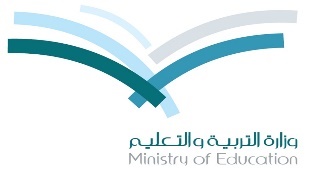 اسم الطالبة:.....................                                    الادارة العامة للتربية والتعليم بمدينة ينبعالصف:.........المستوى.......                                             الثانوية الثامنة بينبع البحرالفقراتالإجابة1-تقوم فكرة جبل الجليد على أن المشكلة الحقيقية هي الجزء غير الظاهر لنا . 2- القرارات الإستراتيجية يتم اتخاذها في الإدارة الدنيا .3- صنع القرارات يقوم بها المستشارون أو المرؤوسون في كل مستوى اداري. 4- الاسلوب العلمي في حل المشكلات يعتمد على البيانات والأراء ووجهات النظر .    5- المشكلة الإدارية هي الفشل في مطابقة الإنجاز الفعلي للإنجاز المتوقع. 6- من القواعد الاساسية للعصف الذهني طرح عدد قليل من الأفكار .	7-في التخطيط نقيس النتائج الفعلية ، حيث نقارن الاهداف الموضوعة بالأهداف المتحققة (الفعلية)           8- في مرحلة تضييق البدائل المتاحة يتم اختيار أفضل بديل .9- من أسباب الفشل في حل المشكلات عدم كفاية المعلومات التي تم جمعها. 10- الإدارة علم وفن، فالفن يقوم المهارة في الأداء والعلم المعرفة المنظمة تقوم على الملاحظة والتجربة.تنقسم انواع المشكلات من حيث تطورها إلى :تنقسم انواع المشكلات من حيث تطورها إلى :تنقسم انواع المشكلات من حيث تطورها إلى :مشكلة متفاقمة ،متلاشية ، ثابتةمشكلة حديثة ، قديمةمشكلة مفاجئة ،متوقعةمن أغراض ودواعي التخطيط :من أغراض ودواعي التخطيط :من أغراض ودواعي التخطيط :التخطيط من أجل أداء جديد .التخطيط لحل مشكلةكل ماسبق---------- إدارة اوجه النشاط في المنظمات التي تقدم خدماتها إلى فئات خاصة ولاتهدف إلى تحقيق الربح :---------- إدارة اوجه النشاط في المنظمات التي تقدم خدماتها إلى فئات خاصة ولاتهدف إلى تحقيق الربح :---------- إدارة اوجه النشاط في المنظمات التي تقدم خدماتها إلى فئات خاصة ولاتهدف إلى تحقيق الربح :إدارة الهيئات والمنظمات المتخصصةالإدارة العامةإدارة المؤسسات العامةكل مايلي من عناصر العملية الإدارية ماعدا :كل مايلي من عناصر العملية الإدارية ماعدا :كل مايلي من عناصر العملية الإدارية ماعدا :الإجراءاتالتنظيمالرقابةخطة التحول الوطني 2030م تعتبر من الخططخطة التحول الوطني 2030م تعتبر من الخططخطة التحول الوطني 2030م تعتبر من الخططa ) قصيرة الأجلb) طويلة الأجلc) متوسط الأجل